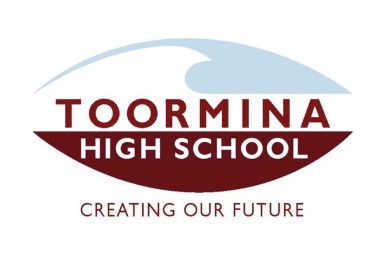 Student surveyName of student: ………………………………………………….…Year: …………….Question: If you want to attend the Homework Centre, what time and day of the week works best for you?Please mark your preference(s) in the boxes below (start with the number 1 as being the most suitable time).Return this form to the THS front office by Friday 3rd March (week 6) so that we can arrange the most suitable operating hours. ……………………………………………………………………………………………………………Student surveyName of student: ………………………………………………….…Year: …………….Question: If you want to attend the Homework Centre, what time and day of the week works best for you?Please mark your preference(s) in the boxes below (start with the number 1 as being the most suitable time).Return this form to the THS front office by Friday 3rd March (week 6) so that we can arrange the most suitable operating hours. MondayTuesdayWednesdayThursdayFriday7:50 – 8:50am3:30 – 5:00pmMondayTuesdayWednesdayThursdayFriday7:50 – 8:50am3:30 – 5:00pm